農産加工研修　応用コース　開催要領１　目　的　　　　　農産物の加工・販売をしている方を対象として、商品開発の方法と新たな商品づくりの事例について学びます。２　期　日　　　  令和５年８月３０日（水）３　募集期間   令和５年７月１日（土）～７月１３日（木）　※ 期日厳守なお、申し込みが定員を超えた場合、抽選となりますのでご了承　　　ください。抽選結果の連絡については、抽選後速やかにご連絡致します。４　場　所    　 福島県農業総合センター農業短期大学校              　   〒969-0292　　西白河郡矢吹町一本木446番地1              　   電話　0248-42-4114（研修部）　FAX　0248-44-4553　　　　　　　　   E-mail　nougyou.noutan@pref.fukushima.lg.jp５　主　催　 　  福島県農業総合センター農業短期大学校（アグリカレッジ福島）６　内　容　　７　受講対象者　県内の農産物加工販売者８　募集定員　１５名９　申込方法　　別紙受講願書と事前提出資料に必要事項を記入し、メール・ＦＡＸ・　 郵送・持込により、本校に直接お申し込みください。なお、メール・ＦＡＸ・郵送でお申し込みされた場合、上記の電話　　までご確認くださいますようお願いします。受付時間：平日８：３０～１７：１５※ 確認の電話をされず、当校に受講願書が届かなかった場合は、受講願書を受理することができません。10　持参品　筆記用具、昼食等（実習時は、エプロン、三角巾）11  その他　研修中に撮影する写真は、広報資料に用いる場合があります。受　講　願　書令和　　年　　月　　日　福島県農業総合センター農業短期大学校長福島県農業総合センター農業短期大学校の研修を受講したいので出願します。研修内容変更や受講確認の際、御連絡しますので、下記の空欄に御記入願います。注）御記入いただいた内容は、研修事務にのみ使用させていただきます。なお、農林事務所への情報提供に同意いただいた場合はその他の研修案内、６次化関係のお知らせに使用する場合があります。これ以外の目的には使用いたしません。（※大学校記入欄　　　月　　　日受付　氏名　　　　　　　　　　）（事前提出資料）　　　　　　　　　　　　　　　　　　　　　　　　　　　　　　　　　　　　　　　　　　　　氏名　　　　　　　　　　　下記の質問にご回答ください。１．現在販売している加工品２．商品開発で困っていること３．販売に向けて困っていること　例…殺菌・包装方法４．商品づくりで技術面、経営面や労力面で困っていること（１）技術面（２）経営面（３）労力面※記載された内容は、研修の資料に用いる場合があります。農業短期大学校アクセス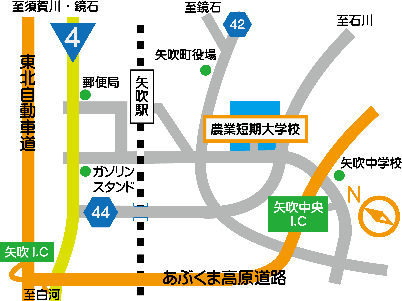 （アグリカレッジ福島）JR矢吹駅より徒歩20分あぶくま高原道路矢吹中央I.C.より自動車で3分校 内 案 内 図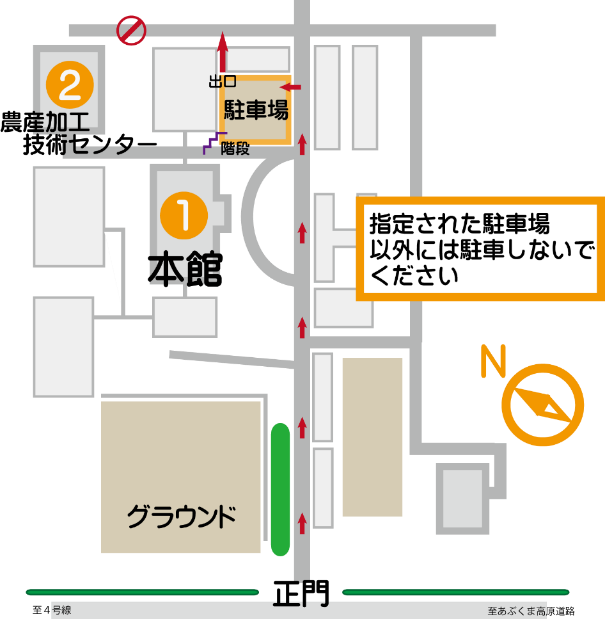 時　間内　　容講　師9：45～10：1010：00～10：1010：10～12：0012：00～13：0013：00～15：0015：00受付開会えごまを活用した新商品づくりについて質疑応答　　　　　　昼休憩　食品の殺菌方法情報交換・今後の商品開発について質疑応答閉会・石井農園　代表　　石井　絹江　氏・福島県県産品加工支援センター職員（ハイテクプラザ会津若松技術支援センター）研修の種類【農産加工研修　応用コース】（ふりがな）氏名生年月日S・H　　　　年　　　月　　　日（　　　　歳）住所〒　　　 市・郡本研修受講の理由食品営業許可取得（該当を○で囲む）食品営業許可取得（該当を○で囲む）有　・　無有　・　無有の場合1．飲食店営業　　2．菓子製造3．清涼飲料水製造　　　4．みそ又はしょうゆ製造5．そうざい製造　6．密封包装食品製造業7．その他（　　　　　　　）電話携帯職業　1．農業　　　　　2．その他（　　　　　　　　　　　　）　1．農業　　　　　2．その他（　　　　　　　　　　　　）　1．農業　　　　　2．その他（　　　　　　　　　　　　）　1．農業　　　　　2．その他（　　　　　　　　　　　　）所属する加工団体所属する加工団体販売している直売所等の名称販売している直売所等の名称農林事務所への個人情報の提供（該当を○で囲む）農林事務所への個人情報の提供（該当を○で囲む）同意する ・ 同意しない同意する ・ 同意しない同意する ・ 同意しない